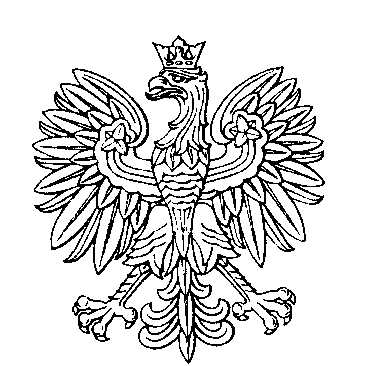 OBWODOWA KOMISJA WYBORCZA NR 1w gminie ZiębiceOBWODOWA KOMISJA WYBORCZA NR 2w gminie ZiębiceOBWODOWA KOMISJA WYBORCZA NR 3w gminie ZiębiceOBWODOWA KOMISJA WYBORCZA NR 4w gminie ZiębiceOBWODOWA KOMISJA WYBORCZA NR 5w gminie ZiębiceOBWODOWA KOMISJA WYBORCZA NR 6w gminie ZiębiceOBWODOWA KOMISJA WYBORCZA NR 7w gminie ZiębiceOBWODOWA KOMISJA WYBORCZA NR 8w gminie ZiębiceOBWODOWA KOMISJA WYBORCZA NR 9w gminie ZiębiceOBWODOWA KOMISJA WYBORCZA NR 10w gminie ZiębiceOBWODOWA KOMISJA WYBORCZA NR 11w gminie ZiębiceOBWODOWA KOMISJA WYBORCZA NR 12w gminie ZiębiceOBWODOWA KOMISJA WYBORCZA NR 13w gminie ZiębiceOBWODOWA KOMISJA WYBORCZA NR 14w gminie ZiębiceOBWODOWA KOMISJA WYBORCZA NR 15w gminie ZiębiceOBWODOWA KOMISJA WYBORCZA NR 16w gminie ZiębiceOBWODOWA KOMISJA WYBORCZA NR 17w gminie ZiębiceOBWODOWA KOMISJA WYBORCZA NR 18w gminie ZiębiceOBWODOWA KOMISJA WYBORCZA NR 19w gminie ZiębiceOBWODOWA KOMISJA WYBORCZA NR 20w gminie ZiębiceOBWODOWA KOMISJA WYBORCZA NR 21w gminie ZiębiceOBWODOWA KOMISJA WYBORCZA NR 22w gminie ZiębiceOBWODOWA KOMISJA WYBORCZA NR 23w gminie ZiębiceOBWODOWA KOMISJA WYBORCZA NR 24w gminie ZiębiceOBWODOWA KOMISJA WYBORCZA NR 25w gminie ZiębiceOBWODOWA KOMISJA WYBORCZA NR 26w gminie ZiębiceSKŁAD KOMISJI:Przewodniczący	Katarzyna Bogusława FalZastępca Przewodniczącego	Marian ZyberCZŁONKOWIE:SKŁAD KOMISJI:Przewodniczący	Ewa Barbara ŚwidzińskaZastępca Przewodniczącego	Dorota ZerbokCZŁONKOWIE:SKŁAD KOMISJI:Przewodniczący	Szymon Jakub MitakZastępca Przewodniczącego	Krystyna Janina PupczykCZŁONKOWIE:SKŁAD KOMISJI:Przewodniczący	Zygmunt BielawskiZastępca Przewodniczącego	Ryszard Stanisław KoniecznyCZŁONKOWIE:SKŁAD KOMISJI:Przewodniczący	Barbara LesiakZastępca Przewodniczącego	Jarosław Kazimierz SyrekCZŁONKOWIE:SKŁAD KOMISJI:Przewodniczący	Marta Anna GrzebielecZastępca Przewodniczącego	Edyta Anna SopuchCZŁONKOWIE:SKŁAD KOMISJI:Przewodniczący	Ewa Agnieszka Krawczyk-ŁozińskaZastępca Przewodniczącego	Roksana SadłoCZŁONKOWIE:SKŁAD KOMISJI:Przewodniczący	Adam KrzyżanowskiZastępca Przewodniczącego	Paweł Ryszard KozłowskiCZŁONKOWIE:SKŁAD KOMISJI:Przewodniczący	Krzysztof Konrad KrzyżanowskiZastępca Przewodniczącego	Karolina PotyraCZŁONKOWIE:SKŁAD KOMISJI:Przewodniczący	Barbara RakZastępca Przewodniczącego	Grzegorz Jarosław MalinowskiCZŁONKOWIE:SKŁAD KOMISJI:Przewodniczący	Zygmunt KąferaZastępca Przewodniczącego	Bartłomiej BanaśCZŁONKOWIE:SKŁAD KOMISJI:Przewodniczący	Barbara SawkaZastępca Przewodniczącego	Katarzyna Agnieszka Sztyler-KościarzCZŁONKOWIE:SKŁAD KOMISJI:Przewodniczący	Mirosława DomagałaZastępca Przewodniczącego	Anita Monika KsiążczykCZŁONKOWIE:SKŁAD KOMISJI:Przewodniczący	Krzysztof Andrzej WieczerzakZastępca Przewodniczącego	Barbara Bożena SmyczCZŁONKOWIE:SKŁAD KOMISJI:Przewodniczący	Patrycja Beata SzkwarekZastępca Przewodniczącego	Teresa PajestkaCZŁONKOWIE:SKŁAD KOMISJI:Przewodniczący	Anna Katarzyna Gamracy-DługoszZastępca Przewodniczącego	Józef BieńkaCZŁONKOWIE:SKŁAD KOMISJI:Przewodniczący	Izabela Jadwiga KopcińskaZastępca Przewodniczącego	Katarzyna PrzystaśCZŁONKOWIE:SKŁAD KOMISJI:Przewodniczący	Joanna WachulskaZastępca Przewodniczącego	Anna Romana OsieckaCZŁONKOWIE:SKŁAD KOMISJI:Przewodniczący	Teresa Alfreda ŁańduchZastępca Przewodniczącego	Katarzyna Elżbieta DereńCZŁONKOWIE:SKŁAD KOMISJI:Przewodniczący	Patrycja Karolina GradZastępca Przewodniczącego	Krzysztof Stanisław StojanowskiCZŁONKOWIE:SKŁAD KOMISJI:Przewodniczący	Tomasz Krzysztof ZapotocznyZastępca Przewodniczącego	Edyta OlejnikCZŁONKOWIE:SKŁAD KOMISJI:Przewodniczący	Jerzy BrzostekZastępca Przewodniczącego	Michał Piotr JajorCZŁONKOWIE:SKŁAD KOMISJI:Przewodniczący	Karolina CzyszczońZastępca Przewodniczącego	Barbara Katarzyna RynkaCZŁONKOWIE:SKŁAD KOMISJI:Przewodniczący	Edyta JacyszynZastępca Przewodniczącego	Agnieszka BanaśCZŁONKOWIE:SKŁAD KOMISJI:Przewodniczący	Mirosław StąporekZastępca Przewodniczącego	Joanna Wincentyna KoniorCZŁONKOWIE:SKŁAD KOMISJI:Przewodniczący	Lidia Magdalena NowakZastępca Przewodniczącego	Michał Rafał ŚledźCZŁONKOWIE: